Welcome to the website for AVID Property Services a one stop shop all your handyman needs.   Licensed in all aspects of non-structural work AVID can cater to both residential and business needs.With over 15 years of professional experience, AVID’s aim is to achieve a job of excellence whilst minimizing the work-in-progress impact upon you, the client.Great importance is placed upon providing a reliable and trustworthy service, ensuring 
that quality of workmanship is applied to every job, large or small Please don't hesitate to call to discuss a specific task you have in mind, or if you would just like to have a chat about some pending jobs, ALL handyman opportunities will be AVIDLY welcomed. Call Donavan on 0430 432 030 or email donavan@avidhandyman.com.au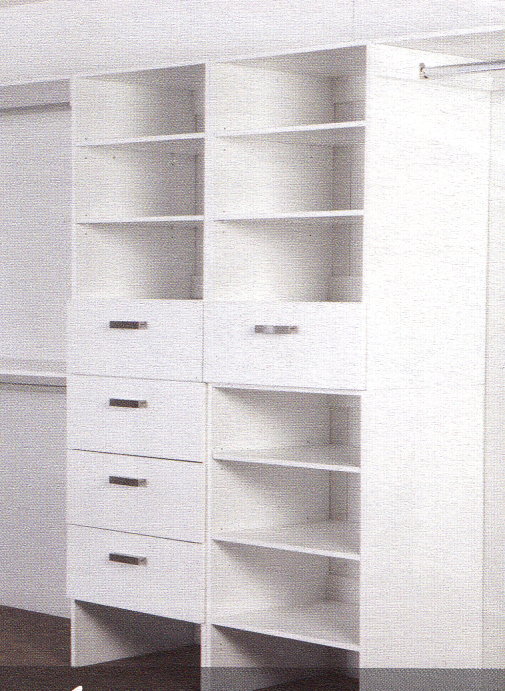 